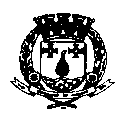   ESTADO DO RIO GRANDE DO NORTEPREFEITURA MUNICIPAL DE SÃO GONÇALO DO AMARANTESECRETARIA MUNICIPAL DE SAÚDETERMO DE REFERÊNCIA1. OBJETIVOContratação de Empresa especializada na prestação de serviços continuados para atuarem no Hospital de Campanha do município de São Gonçalo do Amarante. 2. OBJETOContratação de Empresa especializada na prestação de serviços continuados de Limpeza e Conservação, Portaria, Recepção, Transporte de Paciente e Copeiro para atuarem no Hospital de Campanha do Município de São Gonçalo do Amarante, com 18 (dezoito) Leitos Cínicos e 02 (dois) Leitos de Estabilização. 3. JUSTIFICATIVA DA NECESSIDADE DA CONTRATAÇÃO3.1. Considerando que em 11 de março de 2020 a Organização Mundial de Saúde – OMS decretou a disseminação do novo Coronavírus como uma pandemia mundial;Considerando que a doença provocada pelo novo Coronavírus é oficialmente conhecida como COVID-19, sigla em inglês para coronavirus disease 2019 (doença por Coronavírus 2019, na tradução);Considerando que o COVID-2019 causa doença respiratória em quadro que pode variar de leve a moderado, semelhante a uma gripe, mas que alguns casos podem ser mais graves, como a ocorrência de síndrome respiratória aguda grave e complicações e, em casos extremos, pode levar a óbito;Considerando o art.12 do Decreto nº. 29.512, de 13 de março de 2020 que dispõe sobre medidas temporárias de prevenção ao contágio pelo novo Coronavírus (COVID-19) no âmbito do Poder Executivo Estadual do Rio Grande do Norte.Considerando o Decreto nº. 29.513, de 13 de março de 2020, que regulamenta, no âmbito do Estado do Rio Grande do Norte, o disposto na Lei Federal nº 13.979, de 06 de fevereiro de 2020, que dispõe sobre medidas para enfrentamento da emergência de saúde pública de importância internacional decorrente do Coronavírus responsável pelo surto de 2019, e dá outras providências.Considerando o Decreto nº. 29.521, de 16 de março de 2020, que institui, no âmbito do Estado do Rio Grande do Norte o Comitê Governamental de Gestão da Emergência em Saúde Pública decorrente do Coronavírus (COVID-19).Considerando que a rede estadual de saúde deve implementar um Plano de Contingência a partir dos protocolos orientados pelo Ministério da Saúde e pela OMS, devendo estar preparada para receber os casos mais graves, o que pode gerar a contratação de obras, serviços e compras em caráter emergencial;Considerando que em situações que demandam uma ação rápida e eficaz por parte da administração pública, a Lei nº 8.666/1993 traz dispositivo que permite ao gestor a contratação direta de bens e serviços sem a necessidade de prévio procedimento licitatório (artigo 24, inciso IV);Considerando que o art. 4º da Lei nº 13.979/2020 dispõe que fica dispensada a licitação para aquisição de bens, serviços e insumos de saúde destinados ao enfrentamento da emergência de saúde pública de importância internacional decorrente do Coronavírus;A lei da terceirização contempla esses serviços que, por sua natureza, são necessários ao órgão, cuja paralisação pode ocasionar transtornos ao bom andamento das suas atividades. Os serviços solicitados se enquadram perfeitamente nessa essência, são de natureza necessária e, portanto, devem ser executadas de forma contínua para que não venha comprometer a ordem e causar sérios prejuízos para a administração;Solicitamos a contratação de Contratação de Empresa especializada na prestação de serviços continuados de Limpeza e Conservação, Portaria, Recepção, Transporte de Paciente e Copeiro para atuarem no Hospital de Campanha do Município de São Gonçalo do Amarante, com 10 (dezoito) Leitos de UTI e 10 (dois) Leitos de Clinicos;Salienta-se que o objeto deste termo de referência faz parte do escopo de itens necessários ao atendimento da situação emergencial, tendo em vista se tratar de uma situação decorrente de fatos imprevisíveis, os quais exigem imediata providência desta Secretaria Municipal de Saúde de São Gonçalo do Amarante. Nesse sentido, a situação se caracteriza como calamidade pública na qual a ausência do poder público poderá ocasionar potenciais riscos à saúde dos cidadãos;Os Coronavírus causam infecções respiratórias e intestinais em humanos e animais; sendo que a maioria das infecções por Coronavírus em humanos são causadas por espécies de baixa patogenicidade, levando ao desenvolvimento de sintomas do resfriado comum, no entanto, podem eventualmente levar a infecções graves em grupos de risco, idosos e crianças. Em históricos epidemiológicos até o ano de 2019, duas espécies de coronavírus altamente patogênicos e provenientes de animais (SARS e MERS) foram responsáveis por surtos de síndromes respiratórias agudas graves;Em relação à Doença pelo Novo Coronavírus 2019 (COVID-19), a clínica não está descrita completamente, como o padrão de letalidade, mortalidade, infectividade e transmissibilidade. Considerando que ainda não existem vacinas ou medicamentos específicos disponíveis e, atualmente, o tratamento é de suporte e inespecífico;Até o presente momento não há conhecimento de formas de prevenção mais efetiva do que a não exposição ao vírus, sendo assim, não há precauções adicionais recomendadas para o público em geral;O primeiro caso notificado no Rio Grande do Norte, no dia 12/02, foi excluído por não atender aos critérios de definição de caso suspeito, bem como outro caso informado à SESAP não foi oficialmente informado ao Ministério da Saúde por não atender também os critérios de notificação para caso suspeito, contudo esse cenário vem se modificando gradativamente;Diante do atual cenário epidemiológico, é imprescindível que a Secretaria Municipal de Saúde de São Gonçalo do Amarante reafirme seu compromisso, dando celeridade implantação de leitos clínicos que contribuam para efetivar as ações de enfrentamento dessa pandemia;Após a esta exposição de motivos, se reafirma a necessidade de aquisição pela situação adversa dada pela calamidade pública, com risco concreto e efetivamente provável, iminente e gravoso à população do Rio Grande do Norte.4.  DAS ATIVIDADES DOS SERVIÇOS                                                             4.1. Contratação de prestação de Serviços, conforme a seguir.4.2 – DEMOSNTRATIVO DE CUSTOOBSERVAÇÃO: Os preços acima citados foram obtidos através da Chamada Pública n° 016/2020, Contrato n° 463/2020.A empresa contratada prestará os serviços de limpeza, conservação predial, higienização e desinfecção, obedecendo às técnicas apropriadas e obedecendo às orientações da Contratante;Para a prestação dos serviços, a empresa contratada utilizará, sob sua inteira responsabilidade e de acordo com as normas que regem a atividade, mão de obra devidamente treinada e qualificada;A supervisão da qualidade dos serviços é de responsabilidade da CONTRATADA, devendo a mesma enviar um supervisor, para o acompanhamento dos serviços;Caso o gestor do contrato verifique o prejuízo ou ineficiência na execução do serviço, poderá solicitar à empresa contratada a substituição ou acréscimo dos empregados terceirizados, com o objetivo de se atingir qualidade e eficiência no serviço prestado;Caso seja necessária alteração do quantitativo dos funcionários, para mais ou para menos, os serviços serão pagos conforme a nova realidade;A prestação dos serviços não gera vínculo empregatício entre os empregados da Contratada e a Contratante, vedando-se qualquer relação entre estes que caracterize pessoalidade e subordinação direta;Os profissionais vinculados a este contrato deverão seguir todas as normas, padrões e exigências de saúde desempenhadas na unidade hospitalar;Em caso de doenças ou problemas trabalhistas que ocasionem a ausência do profissional no turno de trabalho previsto, a CONTRATADA deverá substituir o profissional imediatamente, comunicando a CONTRANTE no prazo mínima de 24h anterior à data.4.2. Dos Materiais e Equipamentos para a limpezaA contratação será realizada com base na área física a ser limpa e conservada. O dimensionamento da área física a ser limpa e conservada foi obtido com base na medição da área privativa ocupada;A empresa prestadora dos serviços ficará responsável pelo fornecimento de todos os materiais de limpeza e equipamentos necessários à execução dos serviços, os quais deverão ser de primeira linha em quantidades suficientes para realização dos mesmos;Todos os equipamentos, ferramentas e utensílios tais como: aspiradores de pó, enceradeiras, mangueiras, baldes, carrinhos para transportes de lixo, escadas, vassouras, compressor para jato de água e todos os demais equipamentos necessários, serão de inteira responsabilidade da contratada;Segue, abaixo, relação mínima de materiais a serem utilizados:Ressalta-se que a empresa prestadora dos serviços ficará responsável pelo fornecimento de todos os materiais de limpeza e equipamentos necessários à execução dos serviços, os quais deverão ser de primeira linha e em quantidades suficientes para realização dos mesmos, não sendo os itens constantes na referida tabela exaustivas;Os materiais e utensílios listados são exemplificativos, devendo seu fornecimento ser realizado em quantidade suficiente para o perfeito atendimento dos serviços;Os serviços e materiais exemplificados neste Termo de Referência e descritos na proposta comercial não excluem outros que posteriormente se façam necessários à boa execução dos serviços, obrigando-se a Contratada a executá-los prontamente como parte integrante de suas obrigações; A responsabilidade pela guarda e manuseio dos materiais a serem utilizados na prestação dos serviços ficará a cargo da CONTRATADA, devendo seu uso ser acompanhado pela CONTRATANTE;A CONTRATADA somente poderá disponibilizar material de limpeza e outros produtos químicos necessários à realização dos serviços que estejam aprovados pelos órgãos governamentais competentes e em embalagens originais de fábrica ou de comercialização, que não causem danos a pessoas ou a revestimentos, pisos, instalações elétricas ou hidráulicas, água e esgoto e todas as demais existentes.;A CONTRATADA deverá manter estoque mínimo de material nas dependências da CONTATANTE para que os serviços não sofram descontinuidade, em espaço a ser disponibilizado, sendo que esses materiais serão de inteira responsabilidade da Contratada quanto à guarda e ao manuseio;Nas situações em que eventualmente não se tenha material estocado, a CONTRATADA deverá providenciar sua reposição em no máximo 8 (oito) horas, exceto nos casos considerados urgentes em que deverá providenciar em até 1 (uma) hora;A empresa deverá arcar com as despesas de materiais e utensílios de limpeza e higienização necessários à execução dos serviços.4.2. Descrições, rotinas e periodicidade dos serviços de limpeza e conservação predial.Os serviços serão executados pela contratada da seguinte maneira: DIARIAMENTE:manter os ambientes higienizados e limpos no decorrer de todo o dia, remover com pano o pó das estações de trabalho, mesas, armários, arquivos, prateleiras, persianas, peitoris, caixilhos das janelas, bem como os demais móveis existentes, inclusive aparelhos elétricos e extintores de incêndio e etc, observando-se as características do mobiliário instalado nas dependências da contratada, com vistas à utilização correta dos produtos para higienização dos mesmos;lavar os cinzeiros situados nas áreas reservadas para fumantes, quando houver; remover capachos e carpetes (quando houver), procedendo à limpeza e aspirando o pó; proceder à lavagem de bacias, assentos e pias dos sanitários com saneante domissanitário desinfetante, duas vezes ao dia no mínimo e mantê-los limpos; varrer, remover manchas e lustrar os pisos encerados (de qualquer material existente); varrer, passar pano úmido e polir os balcões e os pisos; limpar com saneantes domissanitários os pisos dos sanitários, copas e outras áreas molhadas, duas vezes ao dia, no mínimo; abastecer os sanitários com papel toalha, higiênico e sabonete líquido, aromatizantes de sanitários, sempre que necessário; retirar o pó dos telefones com flanelas e produtos adequados; passar pano úmido com álcool nos tampos das mesas e assentos nos locais de trabalho; retirar o lixo duas vezes ao dia (ou sempre que os cestos não suportarem mais a colocação desse material), acondicionando-o em sacos plásticos de, removendo-os para o local indicado pela Administração; suprir os bebedouros com garrafões de água mineral, adquiridos pela Administração; limpar os bebedouros com utilização de preparado antisséptico e inodoro dando brilho na parte metálica; abastecer as copas, sempre que necessário com a reposição, papel-toalha, detergente biodegradável, multiuso, álcool, esponjas de aço, esponjas para lavar louças, água sanitária, sabão em pó, sabão em barra; limpar os corrimãos, (onde houver); limpar e desinfetar as louças sanitárias assentos, cestos de lixo; recolher os papéis e acondicionar em local indicado pela contratante; varrer, passar pano úmido e polir os pisos existentes (vinílicos, de mármore, cerâmicos, de marmorite e emborrachados). varrer as áreas pavimentadas e os jardins; executar demais serviços considerados necessários à frequência diáriaSEMANALMENTE:limpar atrás dos móveis, armários e arquivos; limpar, com produtos adequados, divisórias e portas revestidas de fórmica; limpar com produto neutro, portas, barras e batentes; lustrar todo o mobiliário com produto adequado e passar flanelas nos móveis encerados; limpar com produtos adequados as forrações em assentos e poltronas; limpar os espelhos com pano umedecido em álcool; retirar o pó e resíduos, com pano úmido, dos quadros em geral; e extintores de incêndio; varrer estacionamento; lavar as paredes e portas executar demais serviços considerados necessários à frequência semanal. QUINZENALMENTE: Limpeza geral das caixas de gordura, caixas de passagem, caixas de areia, ralos e etc; Limpeza geral das camas hospitalares; Limpeza das calhas da cobertura. limpar todos os vidros (face interna/externa), aplicando-lhes produtos antiembaçantes. MENSALMENTE: aspirar o pó e limpar as luminárias. limpar forros, paredes e rodapés. limpar cortinas e persianas existentes, com equipamentos, acessórios e produtos adequados. remover manchas de paredes. limpar, engraxar e lubrificar portas, grades, basculantes, caixilhos, janelas de ferro (de malha, enrolar, pantográfica, correr, etc.). Realizar a lavagem das saídas de emergência. proceder a uma revisão minuciosa de todos os serviços prestados durante o mês. TRIMESTRALMENTE: lavar as caixas d'água dos prédios; remover a lama depositada e desinfetá-las.limpar fachadas envidraçadas (face externa), em conformidade com as normas de segurança do trabalho, aplicando-lhes produtos antiembaçantes.4.2. Tarefas gerais a ser observadas por todas as categorias:Cumprir e fazer cumprir o código de conduta e o regimento interno, bem como as demais ordens da administração do Hospital; Observar as instruções disciplinares do local de trabalho; Cumprir a escala de serviço, observando pontualmente os horários de entrada e saída, e ser assíduo ao trabalho; Atender a todos com cortesia e presteza, prestando-lhes as informações pertinentes ao funcionamento do Hospital e do seu local de trabalho; Cumprir as ordens superiores com zelo e dedicação, exceto quando manifestamente ilegais; Conservar as dependências do seu local de trabalho em perfeito estado de boa apresentação; Preservar os móveis e equipamentos utilizados no serviço, informando ao responsável qualquer eventualidade que observe; Comunicar à segurança a presença de estranhos no local de trabalho, avisando sempre que houver a informação ou suspeita de incêndio, arrombamento, furto e quedas de materiais ou pessoas; Manter sigilo das informações a que tiver acesso; Manter-se alerta, ocupando permanentemente o local designado para exercício de suas funções, não se afastando deste local, salvo em situações de absoluta necessidade; Observar prazo estipulado para execução de suas tarefas; Apresentar-se sempre com crachá; Usar o uniforme, zelando por sua conservação e comunicando ao preposto a necessidade de reposição; Reportar-se ao preposto, com a devida antecedência, para comunicação de possíveis atrasos, faltas ou quaisquer eventualidades.5. DO CONTRATO                                                                                               5.1. A vigência do Contrato será vigência de 90 (noventa) dias a contar da data da sua assinatura e publicação no Diário Oficial do Estado, podendo ser prorrogável excepcionalmente, por igual período, caso se justifique, a permanência da emergência fundamentada no art.4º-H, da Lei nº 13.979/2020. No primeiro6. LOCAL DA PRESTAÇÃO DOS SERVIÇOS                                                 6.1. Os serviços deverão ser executados no Hospital de Campanha em São Gonçalo do Amarante localizado na Rua Alexandre Cavalcante, 254 – Centro São Gonçalo do Amarante – RN CEP: 59290-0007. DA FISCALIZAÇÃO                                                                                       7.1. A CONTRATANTE, através do(s) responsável(is) pelo acompanhamento da execução do objeto deste termo de referência, na Unidade Beneficiada, deverá fiscalizar e registrar, em sistema próprio, todas as ocorrências relacionadas com a realização do mesmo, determinando o que for necessário à regularização das faltas ou defeitos observados;7.2. A fiscalização exercerá rigoroso controle em relação à quantidade e particularmente à qualidade dos serviços executados;7.3. A CONTRATADA se obriga a permitir ao pessoal da fiscalização, acesso aos materiais e peças instaladas, ferramentas utilizadas na manutenção dos equipamentos, exame das instalações e das anotações relativas às viaturas, ao pessoal e ao material, fornecendo quando for solicitado, os dados e elementos referentes ao serviço;7.4. Os servidores que exercerão as funções de fiscal e gestor do contrato serão nomeados através de portaria específica exarada pela Secretaria Municipal de Saúde de São Gonçalo do Amarante.8. DOS RECURSOS FINANCEIROS                                                                 Unidade Orçamentária 30 - Fundo Municipal de Saúde- Projeto Atividade 2180 - ENFRENTAMENTO À EMERGÊNCIA COVID19.Fonte de Recursos 1211, 1213 e 121421 Natureza da Despesa 3390 - 39 - Outros Serviços de Terceiros Pessoa Jurídica.9. DO FATURAMENTO DOS SERVIÇOS E DO PAGAMENTO                     9.1. Para a efetivação do pagamento a CONTRATADA deverá enviar a cada unidade HOSPITALAR (onde os serviços forem prestados) ao final de cada mês, a fatura dos serviços executados.9.2. A Unidade Hospitalar contemplada por este contrato, enviará as notas fiscais ao Setor Financeiro da Diretoria de Saúde, já carimbadas pelo FISCAL E GESTOR DO CONTRATO certificando que os serviços foram realizados, certidões de regularidades fiscal, e declaração de certifico assinado pelo fiscal do contrato, comprovando que os serviços foram executados conforme o contrato.9.3. Na ausência do fiscal do contrato, o diretor administrativo/geral deverá atestar/certificar que os serviços foram realizados.9.4. O pagamento será feito mensalmente, através de NOTA FISCAL única para cada período mensal.9.5. O pagamento será realizado pela CONTRATANTE somente para a CONTRATADA, em conta corrente bancária de sua titularidade, no prazo máximo de até 30 (trinta) dias corridos, após a atestação das referidas NOTAS FISCAIS pela CONTRATANTE, uma vez que tenham sido cumpridos todos os critérios estabelecidos neste Termo de Referência e no Contrato.10. OBRIGAÇÕES DA CONTRATANTE                                                           10.1. Exigir o cumprimento de todas as obrigações assumidas pela CONTRATADA, de acordo com as cláusulas contratuais e os termos de sua proposta;10.2. Proporcionar todas as facilidades para a Contratada executar o fornecimento do objeto do presente Termo de Referência, permitindo o acesso dos profissionais da Contratada às suas dependências. Esses profissionais ficarão sujeitos a todas as normas internas da Contratante, principalmente as de segurança, inclusive àqueles referentes à identificação, trajes, trânsito e permanência em suas dependências;10.3. Promover o acompanhamento e a fiscalização da execução do objeto do presente Termo de Referência, sob o aspecto quantitativo e qualitativo, anotando em registro próprio as falhas detectadas, e sempre que possível indicando dia, mês e ano, bem como o nome dos empregados eventualmente envolvidos, e encaminhando os apontamentos à autoridade competente para as providências cabíveis;10.4. Comunicar prontamente à CONTRATADA, qualquer anormalidade no objeto deste instrumento de Contrato, caso não esteja de acordo com as especificações e condições estabelecidas, no Termo de Referência;10.5. Aplicar à CONTRATADA as penalidades regulamentares e contratuais, após o procedimento administrativo, garantidos o direito à prévia e ampla defesa e ao contraditório;10.6. Efetuar o pagamento à Contratada, do valor resultante da prestação do serviço, no prazo e condições pactuados neste Termo de Referência;10.7. Efetuar as retenções tributárias devidas sobre o valor da fatura de serviços da CONTRATADA.11. OBRIGAÇÕES DA CONTRATADA                                                             11.1. Manter durante toda a vigência do contrato, em compatibilidade com as obrigações assumidas, todas as condições de habilitação e qualificação exigidas na licitação, sob pena de sanções;11.2. Executar os serviços conforme especificações deste Termo de Referência e de sua proposta, com a alocação dos empregados necessários ao perfeito cumprimento das cláusulas contratuais, além de fornecer os materiais e equipamentos, ferramentas e utensílios necessários;11.3. A CONTRATADA obriga-se a manter a frente dos serviços, representantes idôneos, com poderes para representá-la do ponto de vista técnico e operacional;11.4. Responsabilizar-se pelos vícios e danos decorrentes da execução do objeto, de acordo com os artigos 14 e 17 a 27, do Código de Defesa do Consumidor (Lei nº 8.078, de 1990), ficando a Contratante autorizada a descontar dos pagamentos devidos à Contratada, o valor correspondente aos danos sofridos;11.5. Vedar a utilização, na execução dos serviços, de empregado que seja familiar de agente público ocupante de cargo em comissão ou função de confiança no órgão Contratante, nos termos do artigo 7° do Decreto n° 7.203, de 2010;11.6. Disponibilizar à CONTRATANTE os empregados devidamente uniformizados e identificados por meio de crachá, além de provê-los com os EPI - Equipamentos de Proteção Individual, quando for o caso. Assim, nas dependências do CONTRATANTE, o uso de trajes adequados com a identificação da empresa CONTRATADA e em bom estado de conservação, e de Equipamentos de Proteção Individuais adequados aos serviços deverá ser considerado obrigatório sendo o não cumprimento passível das sanções previstas;11.7. Apresentar à CONTRATANTE, quando do início das atividades, e sempre que houver alocação de novo empregado na execução do contrato, relação nominal constando nome, endereço residencial e telefone dos empregados colocados à disposição da Administração;11.8. Responsabilizar-se por todas as obrigações trabalhistas, sociais, previdenciárias, tributárias e as demais previstas na legislação específica, cuja inadimplência não transfere responsabilidade à CONTRATANTE;11.9. Efetuar o pagamento dos salários dos empregados alocados na execução contratual mediante depósito bancário na conta do trabalhador, de modo a possibilitar a conferência do pagamento por parte da CONTRATANTE;11.10. Instruir seus empregados quanto à necessidade de acatar as Normas Internas da Administração;11.11 Instruir seus empregados a respeito das atividades a serem desempenhadas, alertando-os a não executar atividades não abrangidas pelo contrato, devendo a Contratada relatar à Contratante toda e qualquer ocorrência neste sentido, a fim de evitar desvio de função;11.12. Relatar à CONTRATANTE toda e qualquer irregularidade verificada no decorrer da prestação dos serviços;11.13. Não permitir a utilização de qualquer trabalho do menor de dezesseis anos, exceto na condição de aprendiz para os maiores de quatorze anos, nem permitir a utilização do trabalho do menor de dezoito anos em trabalho noturno, perigoso ou insalubre;11.14. Guardar sigilo sobre todas as informações obtidas em decorrência do cumprimento do contrato;11.15. Arcar com o ônus decorrente de eventual equívoco no dimensionamento de sua proposta, inclusive quanto aos custos variáveis decorrentes de fatores futuros e incertos, tais como os valores providos com o quantitativo de vale transporte, devendo complementá-los, caso o previsto inicialmente em sua proposta não seja satisfatório para o atendimento do objeto da licitação, exceto quando ocorrer algum dos eventos arrolados nos incisos do § 1º do art. 57 da Lei nº 8.666, de 1993;11.16. Assumir, a responsabilidade por todas as providências e obrigações estabelecidas na legislação específica de acidentes do trabalho, quando, em ocorrência da espécie, forem vítimas os seus empregados no desempenho dos serviços ou em conexão com eles, ainda que acontecido em dependência do CONTRATANTE;11.17. É expressamente proibida, também, a veiculação de publicidade acerca do contrato, salvo se houver prévia autorização da CONTRATANTE;11.18. Não vincular sob hipótese alguma, o pagamento dos salários de seus empregados ao pagamento das faturas mensais efetuado pela CONTRATANTE;11.19. Aceitar, nas mesmas condições contratuais, os acréscimos ou supressões que se fizerem necessárias ao objeto deste termo de referência, até o limite de 25% (vinte e cinco por cento) do valor inicial atualizado do contrato;12. QUALIFICAÇÕES TÉCNICAS                                                                     12.1. Declaração de que a empresa não utiliza mão-de-obra direta ou indireta de menores, conforme disposições contidas na Lei nº 9.854, de 27 de outubro de 1999, regulamentada pelo Decreto nº 4.358, de 05 de setembro de 2002;12.2. Termo de Responsabilidade, garantindo a realização dos serviços que contarão nos prazos estabelecidos neste termo de referência;12.3. Declaração expressa do responsável pela empresa de que a mesma não está impedida de participar de licitações, não foi declarada inidônea para licitar e contratar com a Administração Pública e que está ciente da obrigação de declarar o fato superveniente, em cumprimento ao disposto no art. 32 da Lei 8.666/93;12.4. Apresentar cópia do Alvará Sanitário, atualizado, expedido pela Secretaria de Saúde Pública do Estado ou do Município de origem da empresa, quando houver delegação de competência, para emissão do Alvará do Município;12.5. Atestado de comprovação de aptidão de desempenho com o objeto da licitação, fornecidos por entidade de direito público ou privado apresentando em papel timbrado da empresa, em original ou cópia autenticada em cartório;12.6. Comprovar por documentação timbrada, que possui em seu quadro permanente de pessoal, profissionais reconhecidos pela entidade competente e, que seja detentor de atestado de responsabilidade técnica por execução de serviços semelhantes ao objeto licitado.13 – Justificativa- Justificamos que a persistência da pandemia provocada pelo CORONAVÍRUS/COVID19 e, ainda, o aumento do números de casos no Estado do Rio Grande do Norte e, particularmente, na Região Metropolitana e no Município de São Gonçalo do Amarante RN, conforme dados dos últimos Boletins Epidemiológicos publicados pela Secretaria de Estado de Saúde Pública, notadamente o de nº 298, publicado em 19 de fevereiro de 2021, e o Informe epidemiológico Especial Coronavírus, edição especial, semana epidemiológica 7, que indicam um agravamento da pandemia no Estado e, também, ao menos três municípios da Região Metropolitana apresentando indicador composto da covid-19 com escore “3” (Extremoz, Parnamirim e São Gonçalo), devidos esses motivos foi celebrado o referido TAC, em anexo. O Decreto Estadual de n° 3.347/2020, renova a vigência do Decreto de nº 29.534, de 19 de março de 2020, que DECRETA ESTADO DE CALIMIDADE em todo território do Rio Grande do Norte, em anexo. O Município de São Gonçalo do Amarante RN, editou o Decreto de Nº1.184 de 25 de março de 2020, estabelece medidas para enfrentamento da pandemia provocada pelo CORINAVÍRUS, e devido aumento das infecções ocorridas no início de 2021, foram editados os Decretos de nº 1.320, de 01/02/2021 e 1.326, de 20/02/2021, desta forma se justifica a Dispensa de Licitação com amparo legal na Lei nº 8.666/1993, art. 24, inciso IV. 14 – Modalidade de Contratação: A Contratação deverá ser por Dispensa de Licitação, nos termos do Art. 24, inciso IV, da Lei nº 8.666/1993, e suas posteriores alterações, que diz o seguinte:Art.24 – inciso IV  - “nos casos de emergência ou de calamidade pública, quando caracterizada urgência de atendimento de situação que possa ocasionar prejuízo ou comprometer a segurança de pessoas, obras, serviços, equipamentos e outros bens, públicos ou particulares, e somente para os bens necessários ao atendimento da situação emergencial ou calamitosa e para as parcelas de obras e serviços que possam ser concluídas no prazo máximo de 180 (cento e oitenta) dias consecutivos e ininterruptos, contados da ocorrência da emergência ou calamidade, vedada a prorrogação dos respectivos contratos”.São Gonçalo do Amarante RN, 04 de março de 2021.JALMIR SIMÕES DA COSTASecretário Municipal de SaúdeITEMCARGOPOSTOSPESSOAS01Recepcionista 12x36 horas diurno	1202Recepcionista 12x36 horas noturno1203Porteiro 12x36 horas diurno1204Porteiro 12x36 horas noturno1205Maqueiro 12x36 horas diurno2406Maqueiro 12x36 horas noturno2407ASG (Limpeza) horas 12x36 diurno2408ASG (Limpeza) horas 12x36 noturno2409Copeiro 12x36 horas diurno2410Copeiro 12x36 horas noturno24ITEMCARGOSQUANT. POSTOSQAUNT. PROFISIONAISV. UNITÁRIOV. TOTAL01Recepcionista 12x36 horas diurno01024.056,968.113,9202Recepcionista 12x23 horas noturno01024.596,889.193,7603Porteiro 12 x 36 horas, diurno01023.782,647.565,2804Porteiro 12 x 36 horas, noturno01024.269,178.538,3405Maqueiro 12 x 36 horas, diurno02044.208,1016,833,2006Maqueiro 12 x 36 horas, noturno.02044.928,9419.715,7607ASG (Limpeza) 12x36 horas, diurno.02044.059,7716.239,0808ASG(Limpeza)12x36 horas, noturno02044.761,4919.045,9609Copeiro 12x36 horas, diurno02043.909,2315.536,9210Copeiro 12x36 horas, noturno02044.487,4417.949,76TOTAL MENSALTOTAL MENSALTOTAL MENSALTOTAL MENSAL138.831,98TOTAL GEREL: 90 DIASTOTAL GEREL: 90 DIASTOTAL GEREL: 90 DIASTOTAL GEREL: 90 DIAS416.495,94Área Total Construída4.000 m²ITEMDISCRIMINAÇÃO UNID1Saco de lixo de 30 litros UNID2Saco de lixo de 60 litros UNID3Esponja de limpeza dupla face, macia e resistente LT4Água sanitária c/ cloro ativo LT5Álcool etílico hidratado 92,8º INPM (96GI) LT6Cera Líquida Silicone (concentrada) LT7Cera Acrílica para piso paviflex LT8Desinfetante em pedra UNID9Desinfetante líquido LT10Detergente líquido frasco de 500 ml FRASC11Desengordurante (uso profissional) LT12Escova de nylon UNID13Detergente para piso, fragrância lavanda, desinfetante com ação detergente para desinfecção e limpeza, com ação antimicrobiana LT14Esponja de lã de aço UNID15Limpa metais, polidor líquido que de brilho em metais e cromados UNID16Flanelas branca –100 % algodão UNID17Limpa vidro LT18Limpador multiuso UNID19Lustra móveis vidro com 200ml UNID20Luvas de borracha PAR21Limpador desencrustante com 99% de inibidos de corrosão UNID22Palha de aço PCT23Pano de chão UNID24Papel higiênico branco folha dupla, sem perfume, 100% de fibras naturais, que contenha conforto, maciez e resistência. FARDO25Papel toalha, branco, folha dupla ou tripla, 100 % fibras naturais, não perecíveis – 1ª qualidade FARDO26Purificador de ar, de ação contínua, fragrância lavanda, com saída sob pressão, frasco com 400 ml UNID27Purificador de ar UNID28Sabão de coco UNID29Sabão em pó caixa com 1.000g CX30Sabonete líquido LT31Vassoura de piaçava com chapa de alumínio UNID32Vassoura de peloUNID33RodoUNID34Máscara contra pó e odores UNID35Luva de pano UNID36Multiuso UNID37Espanador UNID38Inseticida sem cheiro UNID39Ácido muriático UNID40Pa de lixo caboUNID41Alvejante LT42Amaciante LT43Pasta umectante LT44Balde PlásticoUNID45Carrinho de Apoio de LimpezaUNID46Desentupidor de VasoUNID